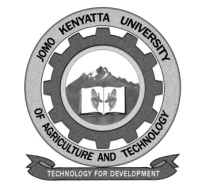 W1-2-60-1-6JOMO KENYATTA UNIVERSITY OF AGRICULTURE AND TECHNOLOGYUNIVERSITY EXAMINATIONS 2016/2017EXAMINATION FOR THE DEGREE OF BACHELOR OF SCIENCE IN COMMUNITY DEVELOPMENT AND ENVIRONMENT  HDS 2321: ENVIRONMENTAL PLANNING AND MANAGEMENT  DATE: June 2017							  TIME: 2HOURSINSTRUCTIONS: Answer Question One and Any Other Two QuestionsQUESTION ONE (30 marks) COMPULSORYDiscuss some elements that constitute the modern environmental planning.	(12marks)Explain the PDCA model of an environmental management system 	(8marks)Discuss the two types of environmental management as well as the need for environmental management. 							(10marks)QUESTION TWO (20 marks)Examine the principles that environmental management incorporates.		(20marks)QUESTION THREE (20 marks)Explain any five benefits that the industry can derive from sustainable manufacturing.											(10marks)Discuss the steps followed in conducting environmental risk assessment.													(10marks)QUESTION FOUR (20 marks)Explain the four concepts that falls under the design for environment	(8marks)Designing an environmental management system calls for considerations of several issues. Discuss any six of those issues.					(12marks)QUESTION FIVE (20 marks)Examine the various activities/practices in the agricultural sector that contributes to environmental degradation and the possible mitigation measures.			(20marks)